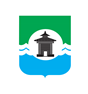 24.02.2021 года № 157РОССИЙСКАЯ  ФЕДЕРАЦИЯИРКУТСКАЯ ОБЛАСТЬДУМА БРАТСКОГО РАЙОНАРЕШЕНИЕО рассмотрении представления прокурора Братского района от 28.12.2020 года № 07-27-2020 об устранении нарушений требований законодательства о противодействии коррупцииПо результатам рассмотрения представления прокурора Братского района Бянкина Андрея Анатольевича от 28.12.2020 года № 07-27-2020 об устранении нарушений требований законодательства о противодействии коррупции, руководствуясь Федеральным законом от 25.12.2008 года № 273-ФЗ «О противодействии коррупции», Федеральным законом от 06.10.2003 года № 131-ФЗ «Об общих принципах организации местного самоуправления в Российской Федерации», руководствуясь  статьями  30, 46 Устава муниципального образования  «Братский район», Дума Братского районаРЕШИЛА:1. Представление прокурора Братского района Бянкина Андрея Анатольевича от 28.12.2020 года № 07-27-2020 об устранении нарушений требований законодательства о противодействии коррупции считать рассмотренным.2. Установить, что основания для применения к депутату Думы Братского района Борисовой Александре Николаевне мер ответственности, предусмотренных частью 1 статьи 13.1 Федерального закона № от 25.12.2008 года № 273-ФЗ «О противодействии коррупции», частью 7.3-1 статьи 40 Федерального закона от 06.10.2003 года № 131-ФЗ «Об общих принципах организации местного самоуправления в Российской Федерации», отсутствуют.3. Установить, что основания для применения к депутату Думы Братского района Александрову Владимиру Ювенальевичу мер ответственности, предусмотренных частью 1 статьи 13.1 Федерального закона № от 25.12.2008 года № 273-ФЗ «О противодействии коррупции», частью 7.3-1 статьи 40 Федерального закона от 06.10.2003 года № 131-ФЗ «Об общих принципах организации местного самоуправления в Российской Федерации», отсутствуют.4. Установить, что основания для применения к депутату Думы Братского района Рябцевой Елене Дмитриевне мер ответственности, предусмотренных частью 1 статьи 13.1 Федерального закона № от 25.12.2008 года № 273-ФЗ «О противодействии коррупции», частью 7.3-1 статьи 40 Федерального закона от 06.10.2003 года № 131-ФЗ «Об общих принципах организации местного самоуправления в Российской Федерации», отсутствуют.5. Установить, что основания для применения к депутату Думы Братского района Ясинской Елене Анатольевне мер ответственности, предусмотренных частью 1 статьи 13.1 Федерального закона № от 25.12.2008 года № 273-ФЗ «О противодействии коррупции», частью 7.3-1 статьи 40 Федерального закона от 06.10.2003 года № 131-ФЗ «Об общих принципах организации местного самоуправления в Российской Федерации», отсутствуют.6. Рекомендовать депутатам Думы Братского района учесть замечания, изложенные в представлении прокурора Братского района Бянкина Андрея Анатольевича от 28.12.2020 года № 07-27-2020 об устранении нарушений требований законодательства о противодействии коррупции, и впредь не допускать предоставление недостоверных или неполных сведений о своих доходах, расходах, об имуществе и обязательствах имущественного характера, сведений о доходах, расходах, об имуществе и обязательствах имущественного характера своих супруги (супруга) и несовершеннолетних детей.7. Настоящее решение разместить на официальном сайте администрации муниципального образования «Братский район» в разделе «Дума» - www.bratsk.raion.ru.Председатель ДумыБратского района                                                                                  С. В. Коротченко 